KLASA: 321-01/24-01/01URBROJ: 2140-23-1-24-02Mihovljan,  27. ožujka 2024.Na temelju članka 69. stavka 4. Zakona o šumama (“Narodne novine” br. 68/18, 115/18 i 98/19, 32/20, 145/20) i članka 39. Statuta Općine Mihovljan (“Službeni glasnik Krapinsko-zagorske županije” 05/13, 11/18 i 8/20, 8/21), Općinsko vijeće Općine Mihovljan na svojoj 24. sjednici održanoj dana 27. ožujka 2024., donijelo jeIZVJEŠTAJ O IZVRŠENJU PROGRAMA UTROŠKA SREDSTAVA ŠUMSKOG DOPRINOSA U 2023. GODINIČlanak 1.Prihod proračuna Općine Mihovljan za 2023. godinu, a temeljem dosadašnjih uplata šumskog doprinosa, planirao se u iznosu od 1.592,67 EUR, a isto tako je ostalo prilikom II. i III. izmjene i dopune Proračuna Općine Mihovljan. Ostvareni prihod Općine Mihovljan u 2023. godini iznosi 40,97 EUR.Članak 2.Ostvareni prihod od šumskog doprinosa utrošio se za financiranje održavanja komunalne infrastrukture sukladno Programu održavanja komunalne infrastrukture na području općine Mihovljan.Članak 3.Ovaj Izvještaj o izvršenju Programa utroška sredstava šumskog doprinosa sastavni je dio godišnjeg izvješća o izvršenju Proračuna Općine Mihovljan za 2023. godini i objaviti će se u Službenom glasniku Krapinsko – zagorske županije.									Predsjednik Općinskog vijeća                                                                                                                    mr. Silvestar Vučković dr.vet.med.DOSTAVITI:Ministarstvo poljoprivrede, Ulica grada Vukovara 78, 10000 Zagreb - na nadzorMinistarstvo financija, Katančićeva  5, 10000 Zagreb, na znanje i lokalni.proracuni@mfin.hr (obavijest o objavi – link Službenog glasnika i web stranice Općine Mihovljan)Krapinsko-zagorska županija, Upravni odjel za poslove Županijske skupštine, n/r Svjetlane Goričan, Magistratska 1, 49000 Krapina (za objavu),Krapinsko-zagorska županija, Upravni odjel za financije i proračun, Magistratska 1, 49000 Krapina, (obavijest o objavi – link Službenog glasnika i web stranice Općine Mihovljan)Oglasna ploča i WEB stranica Općine Mihovljan,Općinskom načelniku Općine Mihovljan,Jedinstveni upravni odjel, ovdje,Prilog zapisniku,Pismohrana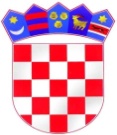 REPUBLIKA HRVATSKAKRAPINSKO - ZAGORSKA ŽUPANIJAOPĆINA MIHOVLJANOPĆINSKO VIJEĆE